Splat est à l’école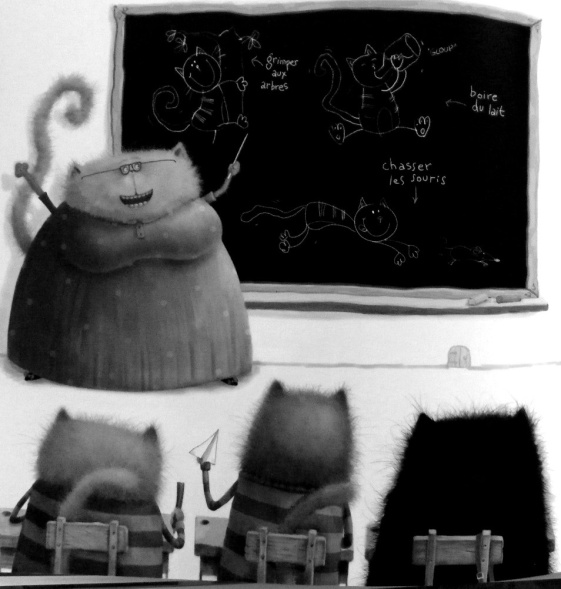 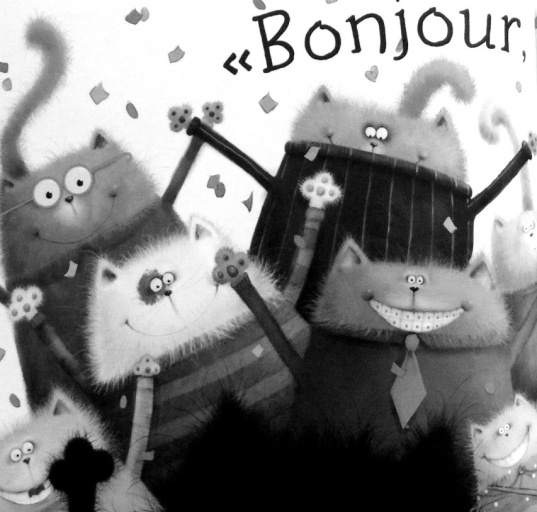 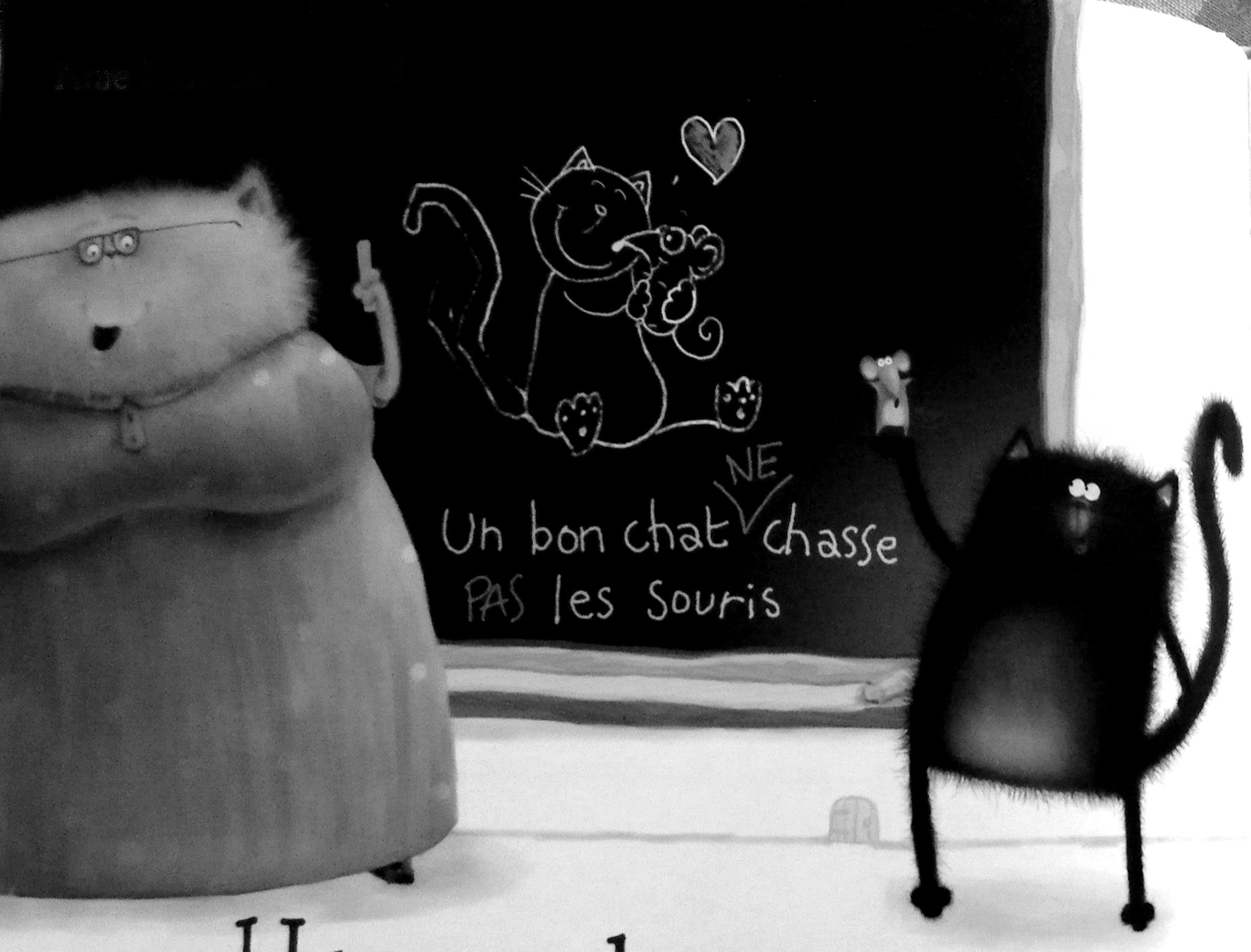 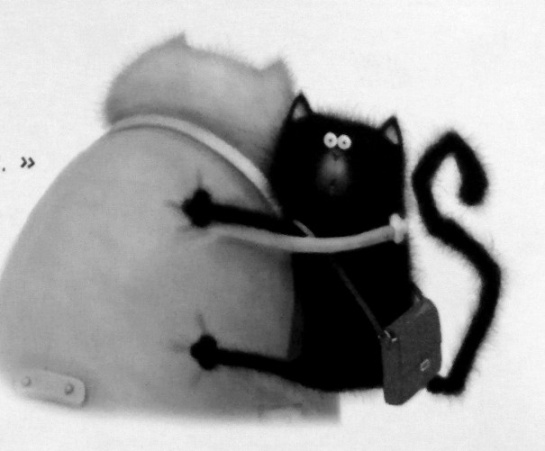 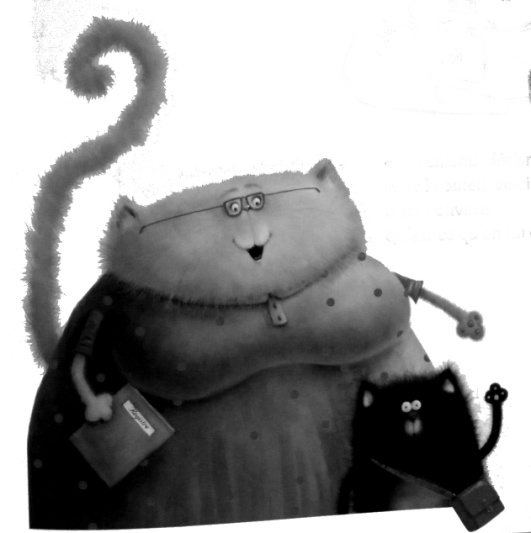 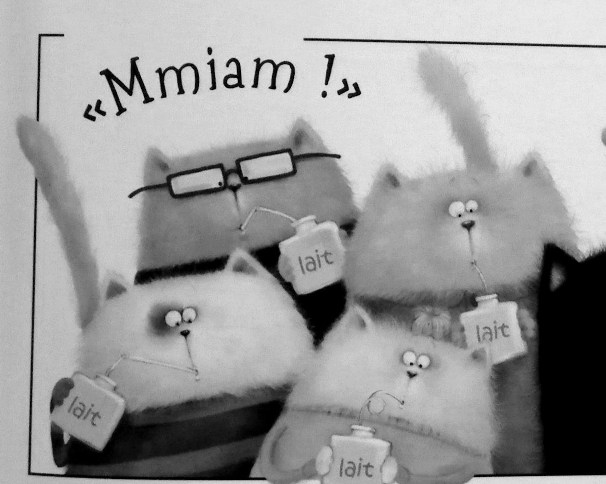 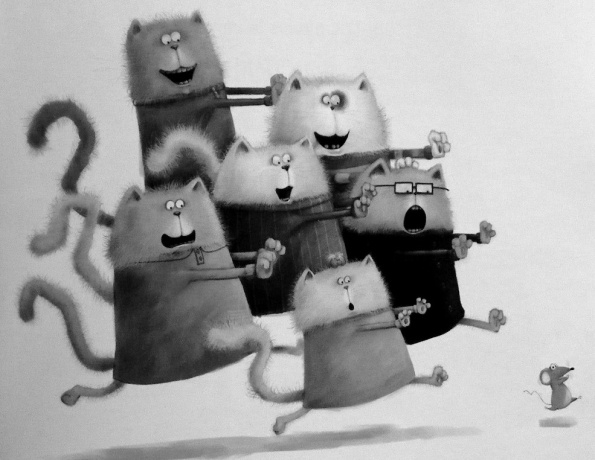 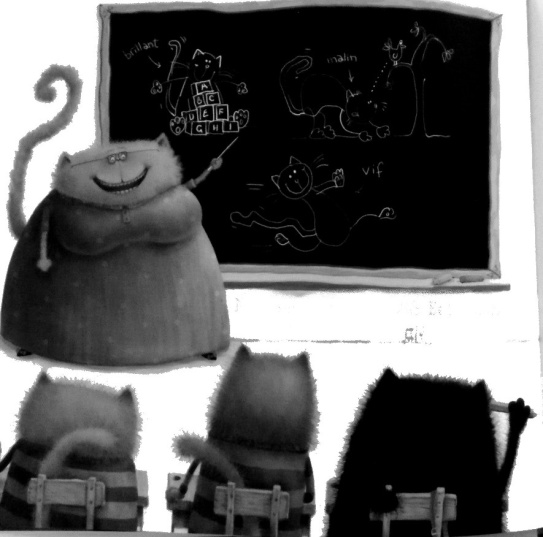 